Sexy Young Wife Gets Fucked by Two Nigger TeensI met my husband three years ago when I was a college freshman. My husband was a senior majoring in aerospace engineering. He was tall, dark, and good enough looking; but, like many engineering student, he was naïve and a bit lacking in social skills. He was also very religious. However, had a very high grade point average and had a job offer close to $100,000 per annum. I decided he would make a good husband so, after maneuvering him into asking, I accepted when he asked me for a date.  And, after a few dates, I agreed to be his girlfriend.Being raised by very religious Church of Christ parents, he kind of wanted to marry a virgin so I let him believe I was an innocent virgin and he never suspected otherwise.  As a boyfriend, he was not aggressive, but sometimes he would make token efforts to get me naked.  However, I knew it was better for our relationship if I played the part of an innocent, virgin.  Nevertheless, that didn’t prevent me from fucking hot guys a couple of times a month.  I was careful so my boyfriend never suspected that I would go out with another guy, let alone fuck him.After the Christmas break, he proposed and I accepted. Even after our engagement, occasionally I would let hot guys fuck me while keeping my fiancée at arm’s length.  I even fucked the male stripper at my wild bachelorette party a few days before my wedding.  Then I let my husband think he deflowered me on our wedding night; a June wedding about a month after my husband graduated.After getting married, I dropped out of being a full time college student and settled into being a housewife and a part time college student. In a little less than a year we made a down payment on a house in a nice upper middle class neighborhood. Our next-door neighbors were a black family with two teenage sons ages 16 and 18.  One summer morning, after my husband went to work, the two teenage black boys were outside. I was horny and feeling naughty so I invited them over and asked them to take pictures while I posed.  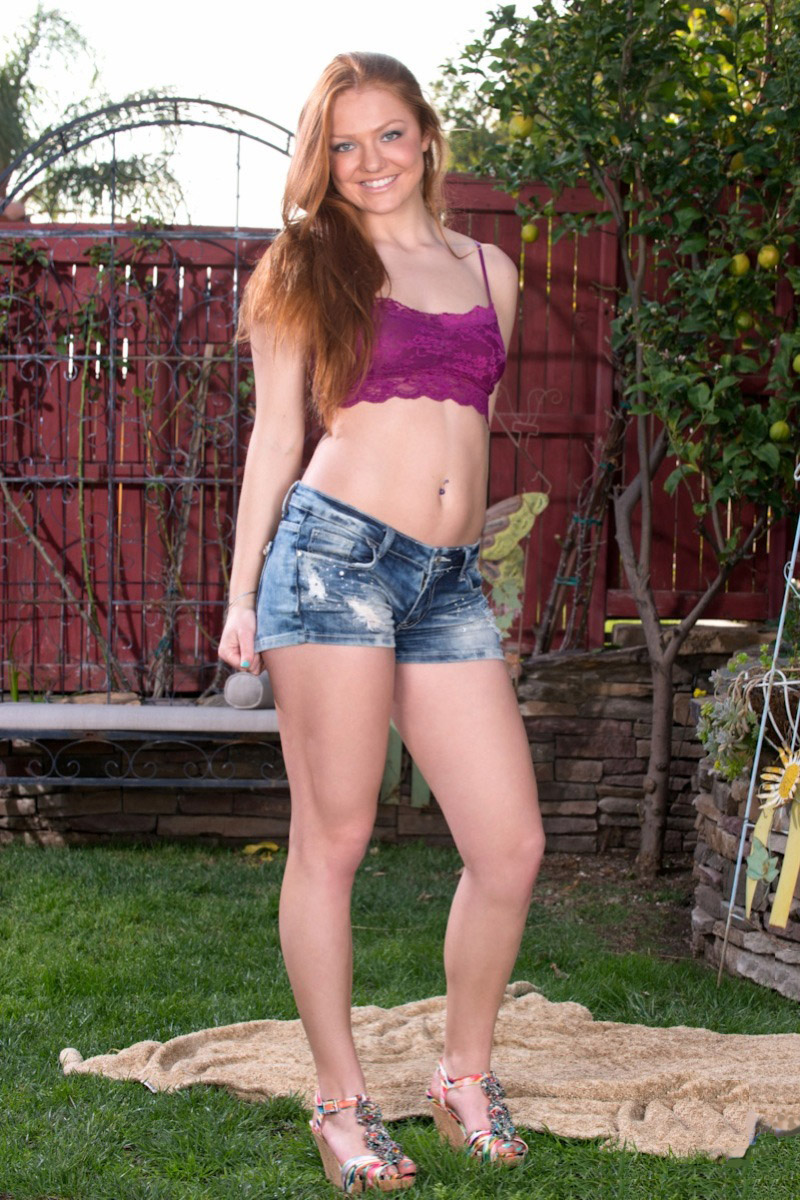 We were flirting and talking sexy so when 16 year old asked to see my titties, I showed him one.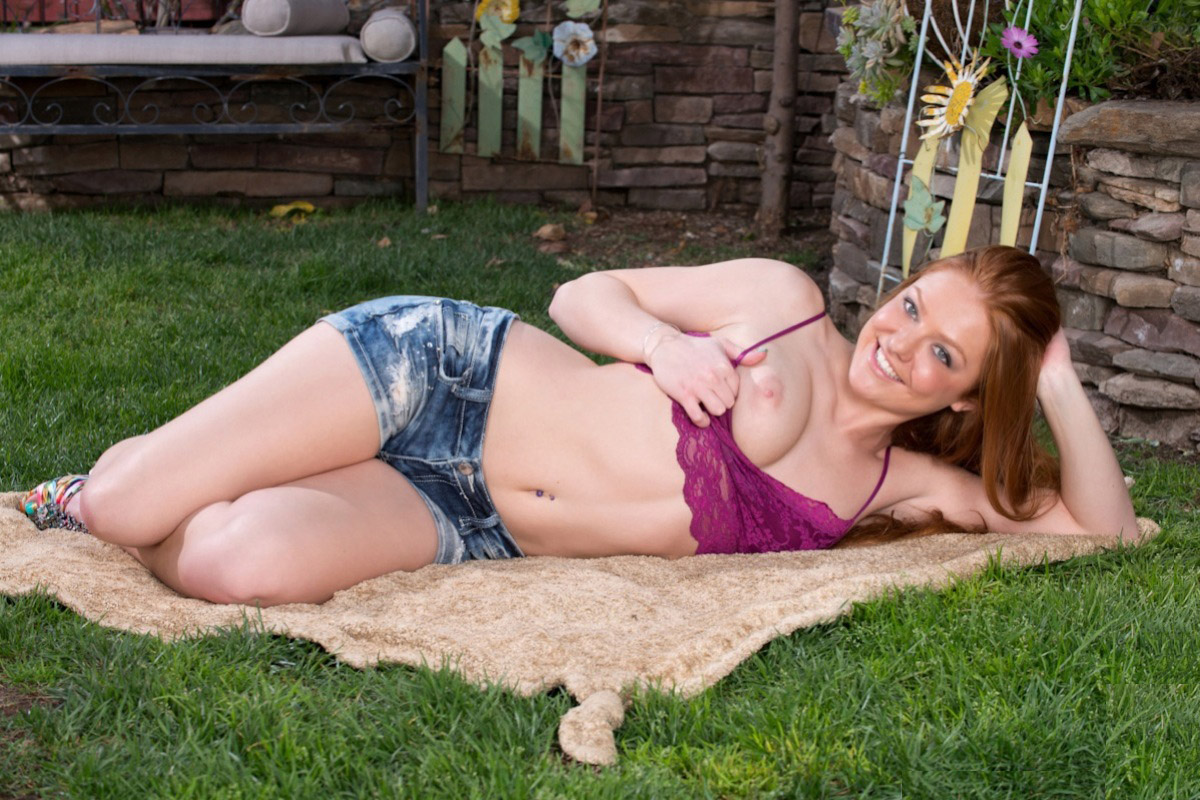 That got the attention of both of the boys. The lumps in their shorts let me know their cocks were big and getting hard.  I liked that and it made me even hornier.I was thinking, “It would feel good to have my pussy filled and hammered by a couple of teenage boys with big black cocks. Maybe I’ll make it happen.”After showing my titty, that encouraged him to say; “Take off your top.”I replied; “Take off your shorts first.”  That was all he was wearing.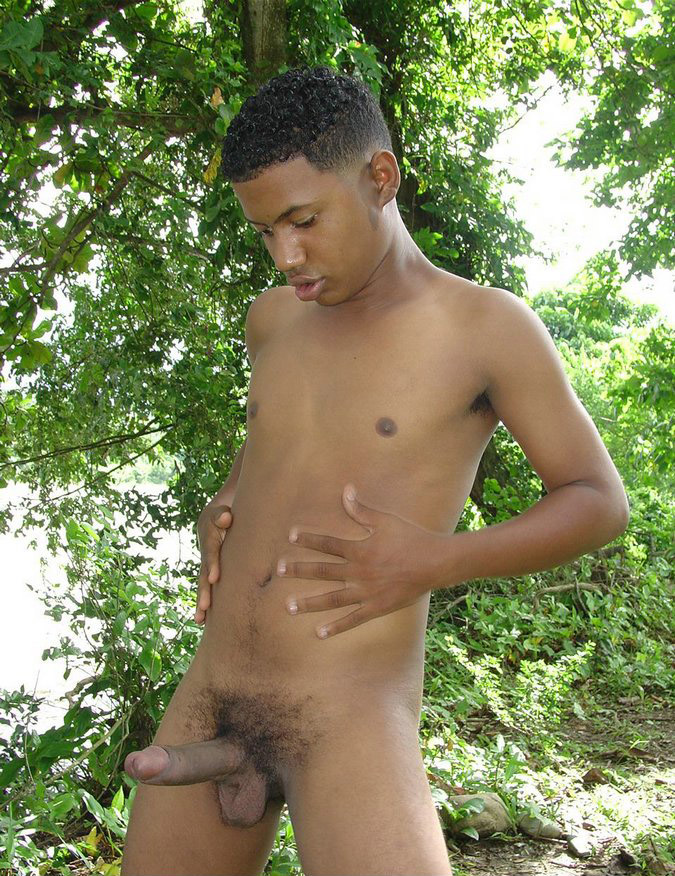 His cock was hard.  I liked that so I said; “Your pretty cock is big and hard.  Maybe I will I touch it.”“Okay,” he replied.I gave it a squeeze and said; “Your cock feels nice.”He said; “Take off your top like you promised.”“Okay, a deal is a deal,” I replied and took off my top. He said, “I got naked and I want to see you naked too.”I replied; Okay, and removed my shorts.  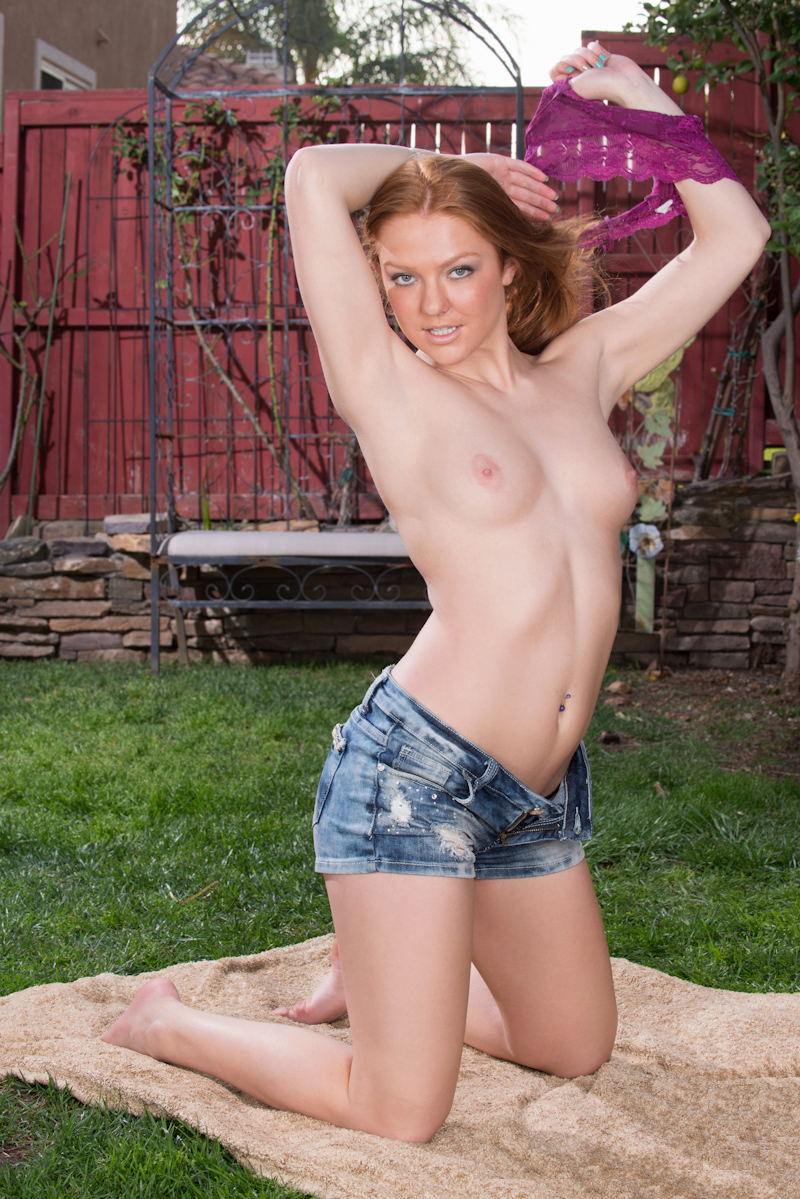 Then I continued to strip naked and teased the nigger boys by slowly removing my panties. 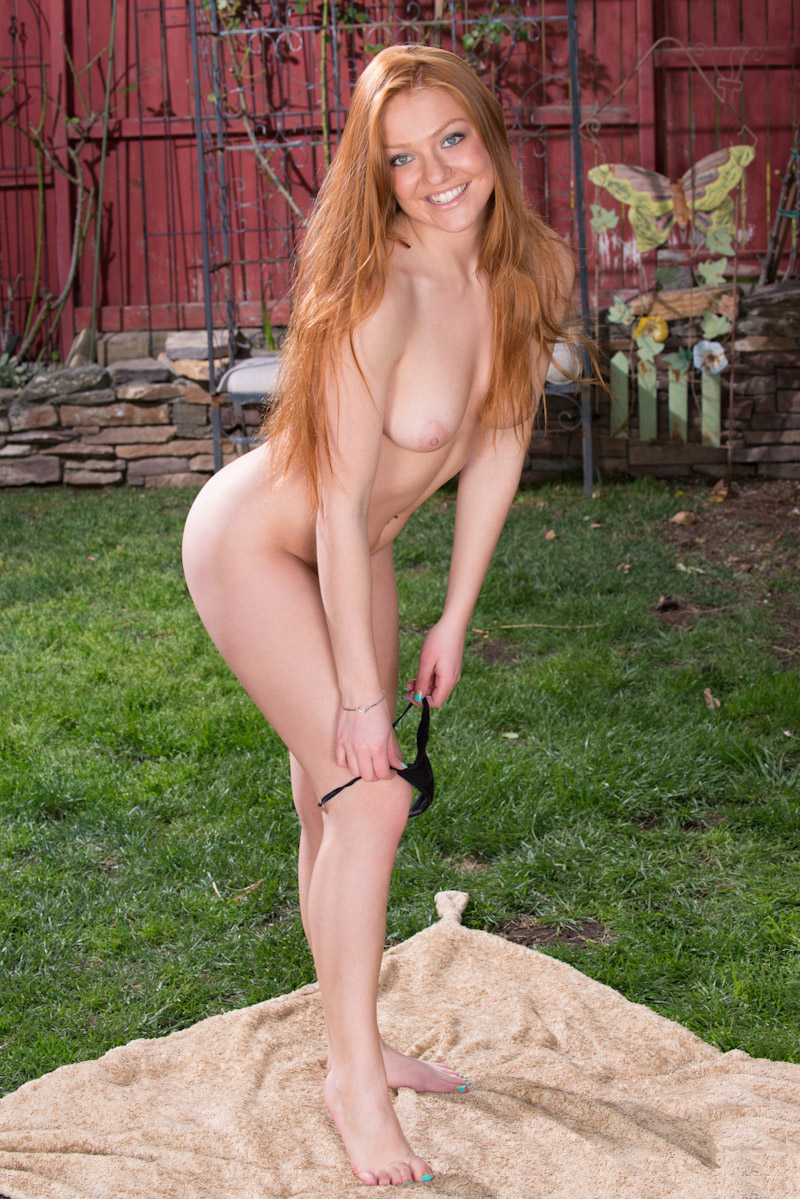 Next I got on my hands and knees.  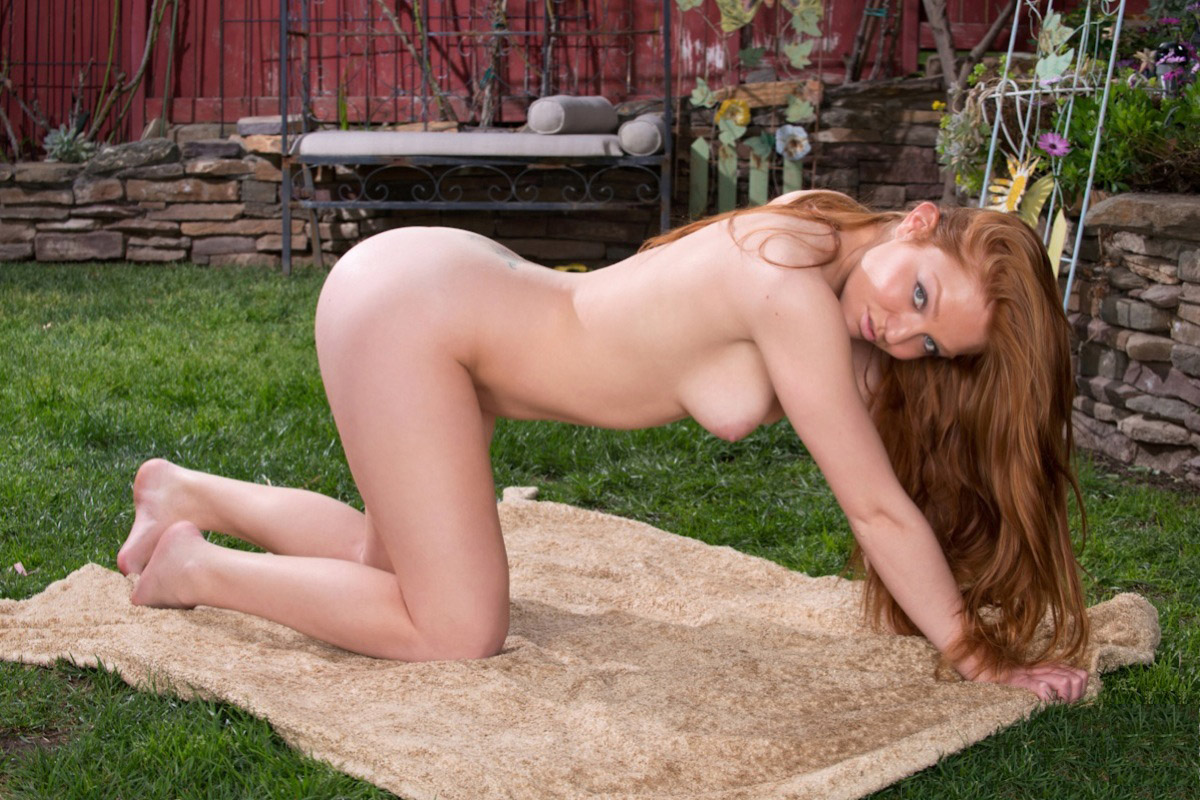 Then looking back and smiling, I showed him my pussy. I really wanted him to slip his hard teenage cock in my pussy and fuck me doggy style.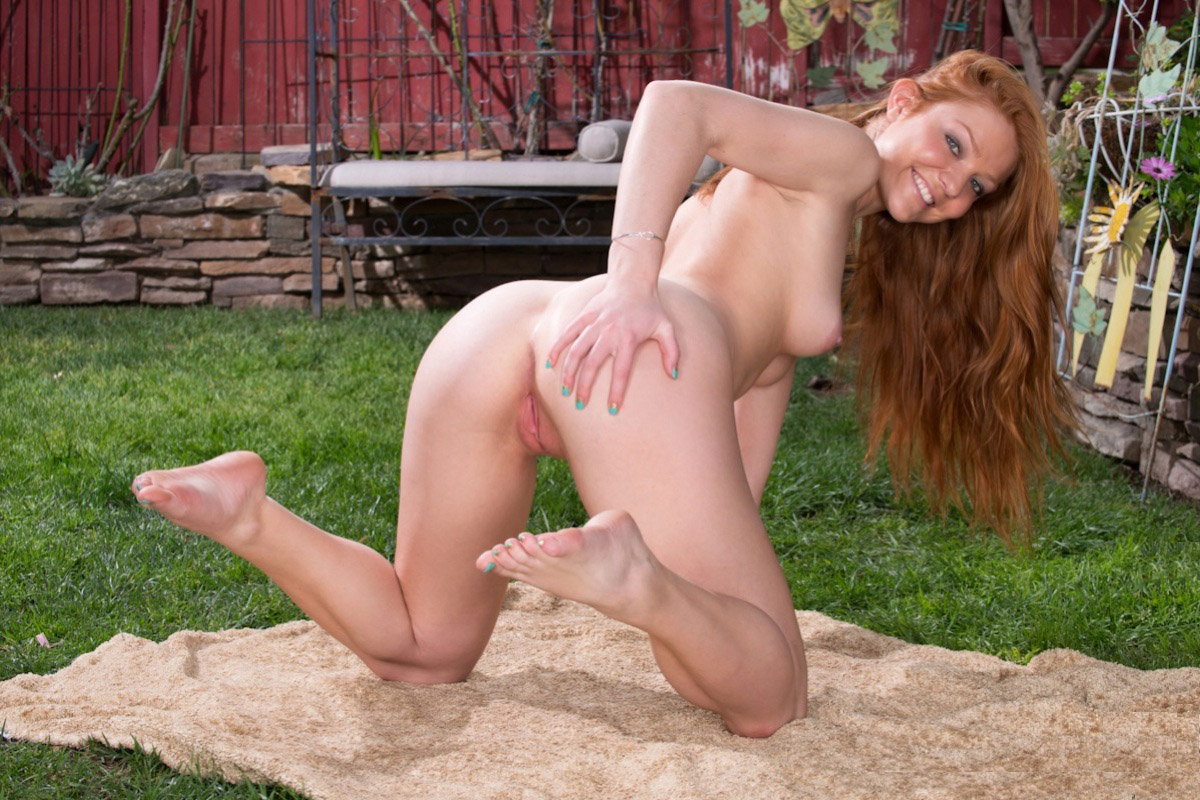 And, fuck me doggy style is just what was going to do.“I'm going to fuck you,” the 16 year old said.“I am married, you wouldn't dare,” I replied, but I was laughing and wishing he would.He got between my legs and grabbed me under my waist. Pretending to resist, I struggle a little but he wouldn’t let go. “You are trying to fuck me,” I said.I'm going to fuck you, he said.When I felt his cock against my pussy, I said, “Your cock is poking on my pussy.”“I’m going to ram my rock hard cock into your pussy and give you a good fucking,” he replied.“Don’t you dare fuck me,” I said as all 7 inches of his teenage nigger cock plunged into pussy and he begin to fuck me deep, hard, and fast; just the way I wanted him too.“Oh!  Your cock is in my pussy and you are fucking me.”“Yes, I’m fucking your white pussy and I bet you love it,” he replied.“I’m in the middle of my period, I could get pregnant; hubby uses a condoms,” I said, but it felt so good that I didn’t care.“Good, I’m gonna give you a baby,” he replied.“What would my hubby say, if I have a nigger baby?”“Fuck hubby and his little white dick, I'm fucking you so enjoy it. His nigger cock felt so good that I started moaning and fucking him back.“Here cums your baby,” he said as he shot his load deep into my pussy. That caused me to cum too as I screamed, Ahaaaa Ohoooo Eheeeeee Hmmmmn.I looked up and the 18 year old was taking off his clothes. 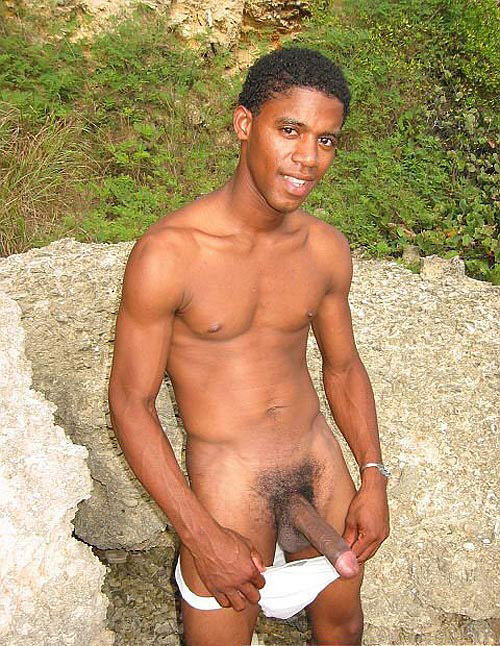 When the 18 year old fucked me, his big black cock felt good too and he gave me another orgasm.Together, they fucked me six times. I had so many orgasms that I was a fucked-dazed wreck.  There cum was running out of my pussy and down my thighs. And, I loved every minute of it.  I knew then that I wanted them to keep fucking me.  And, with me willing and encouraging them, for the next two weeks until the 18 year old graduated and got a job, one or both would fuck me.After that it only the 16 year old black boy that fucked me. Almost every day, when hubby was a work, the 16 year old would come over and fuck me good with his rock hard big black cock. He never used a condom so with him cuming in my pussy, in two months I was pregnant and, since hubby uses condoms; I knew I would have a nigger baby and that the 16 year old was the father. So when my period was a week late, I was certain that I was pregnant and I told hubby I wanted a baby so he stopped using condoms.Nine months later, I had a very light skinned nigger baby girl with only a little darker complexion than my hubby. I told hubby, she looks a lot like you and has your eyes. My hubby never suspected that I had been cheating on him. However, the 16 year old seems to know that he is the father. However, hubby loves the light skinned nigger baby girl and doesn't need to know that a nigger teenager is the father.Our nigger baby girl is so cute, animated, and lively, that actually I'm pleased that, instead of hubby's baby, I had a cute nigger baby. I have been thinking that next month when school’s out, I may start cheating again with the now 17 year old black boy. Since he lives next door and always comes inside through our back door, none of the neighbors have noticed.  Maybe he will give me another nigger baby. Then again, that might be pushing my luck since the baby might not be as light skinned as my first baby. 